EAST SUSSEX SUNDAY CROSS-COUNTRY LEAGUEBlackcap, LewesUnder UK Athletics Rules – permit: SEAA/ 129:18(Staged by Lewes AC)Sunday 11th November 2018Start	The Gallops, Lewes BN71LR. STRICTLY NO VEHICLE ACCESS to the start other than Phoenix Medical Service and official cars.Car parking 	County Hall car park, St Anne's Crescent, Lewes BN7 1UE and surrounding roads. It is a 10 minute walk from County Hall to the start. Please arrive by 10:00 at the latest to allow time for parking and registration.Directions	From the East and West exit the A27 at the Kingston roundabout at BN7 3JS, direction Lewes, follow the road into Lewes, cross over the first traffic lights onto Western Road, then turn right at second traffic lights into St Annes's Crescent, continue into County Hall car park.From the North come along the A275 into Lewes, turn left at the first traffic lights in town onto Western Road, , then turn right at first traffic lights into St Annes's Crescent, continue into County Hall car park.Course	Juniors under 11s and 13s: Uphill from the start onto the meadow, one loop. Distance approx. 2.2k (same finish as senior race).	Juniors under 15s and 17s: Uphill from the start onto the meadow, two loops. Distance approx. 3.8k (same finish as senior race).		Seniors : Downhill from the start, small loop around Sheepcote Green, then back up onto the Downs, over Blackcap and down again to finish in the meadow about 400m from the start. Distance about 8.7k / 5.4m.Footwear	Spikes or trail shoes recommended.Start times	Juniors (both races)  10:15 am 	 Seniors	  11:10 am (2min silence + Readings @11.00)Entry	Payment for all 6 league races in advance £10.00. Please bring your laminated number which is to be used in all races this season.Payment on the day £4.00.Non-ESSCCL-affiliated runners aged 17+ years will be charged a supplement of £2 to meet UKA licence regulations.Club vests must be worn for runners to count for their team.Please note competitors must NOT attempt to run with their dogDrinks	No water available due to getting it to the finish area.Changing & Toilets	Sorry, none available at start. Nearest public conveniences are at toilets are next to the Black Horse pub BN7 1RS, by the above mentioned traffic lights where you turn off Western Road into St. Anne's Crescent.First Aid	Phoenix Medical Service will be present by the start/finish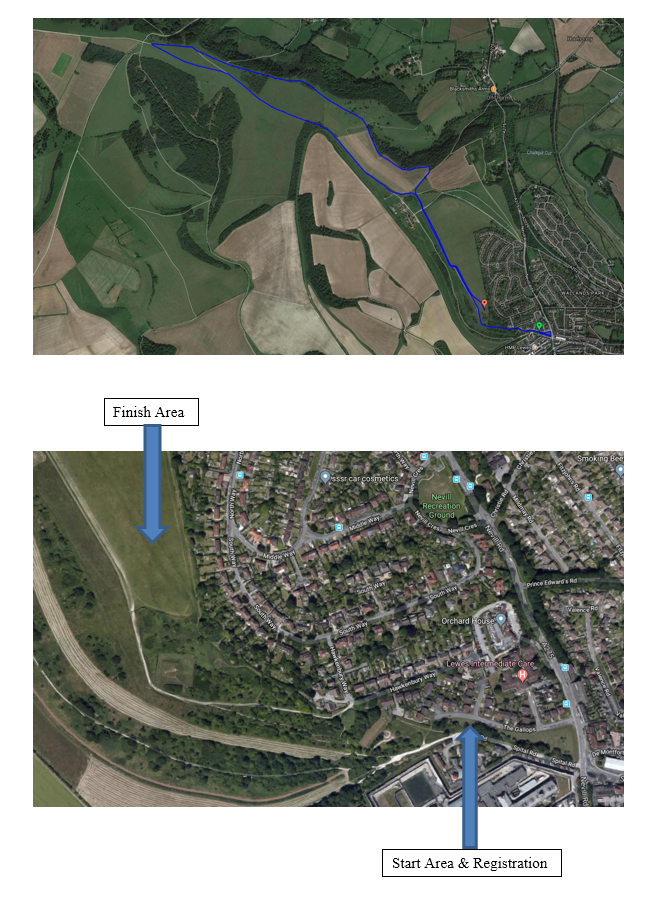 